Javier Lopez AlbaceteFuture Orientation of the EC Research Infrastructure Work Programme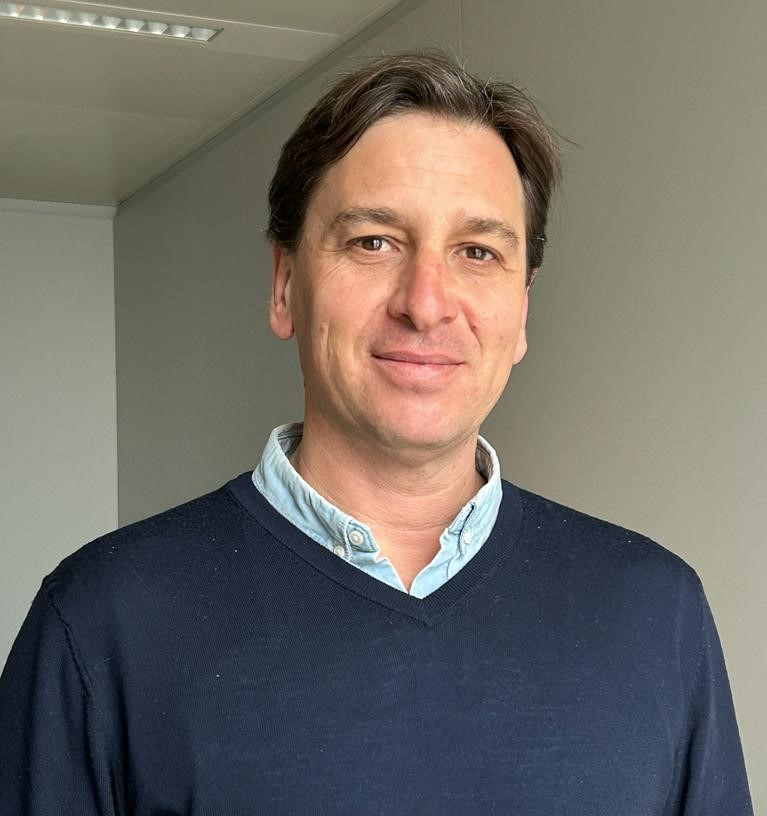 Javier Lopez Albacete is Policy officer at the Open Science and Research Infrastructures Unit of Directorate General for Research and Innovation of the European Commission since 2021. Previously he served as scientific officer at the European Research Council, ERC. 